二轮报价操作指南注意：二轮报价操作须评委在评标系统开启报价之后才能进行报价投标单位使用ie浏览器登录恩施分散采购平台（http://enshi.etrading.cn/），选择平台后点击【我的项目】找到对应项目点击【项目工作台】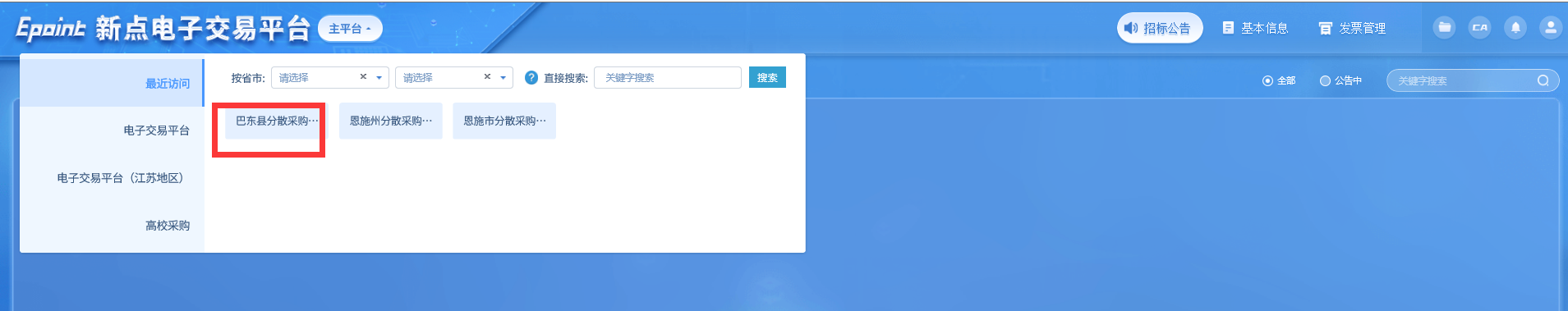 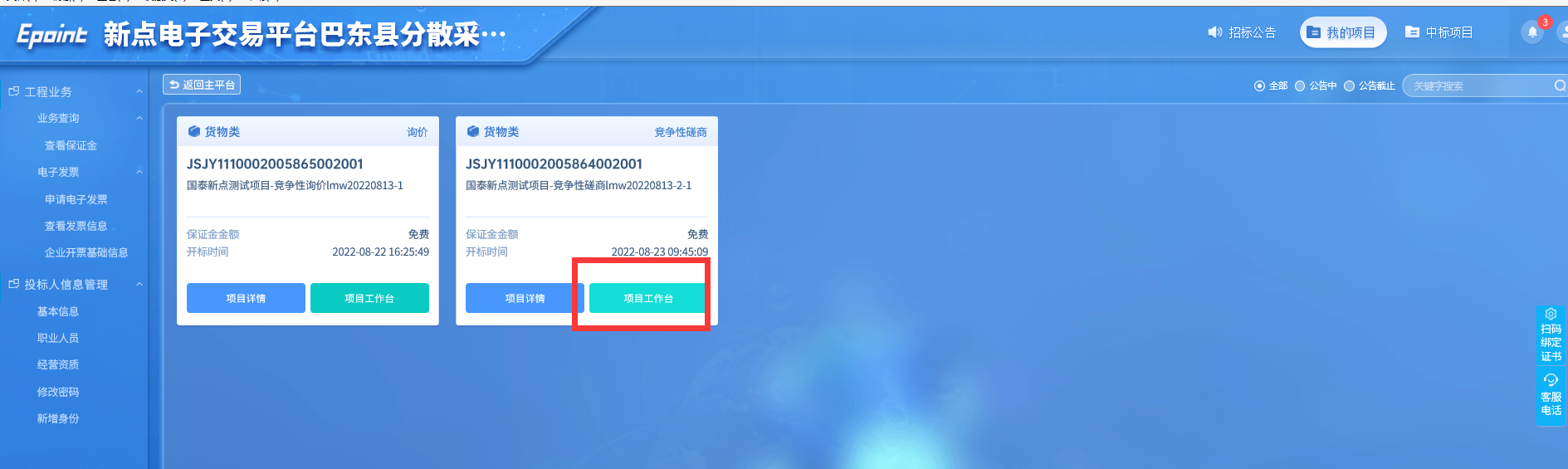 跳入到项目工作台页面后，点击【参与报价】菜单，点击按钮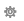 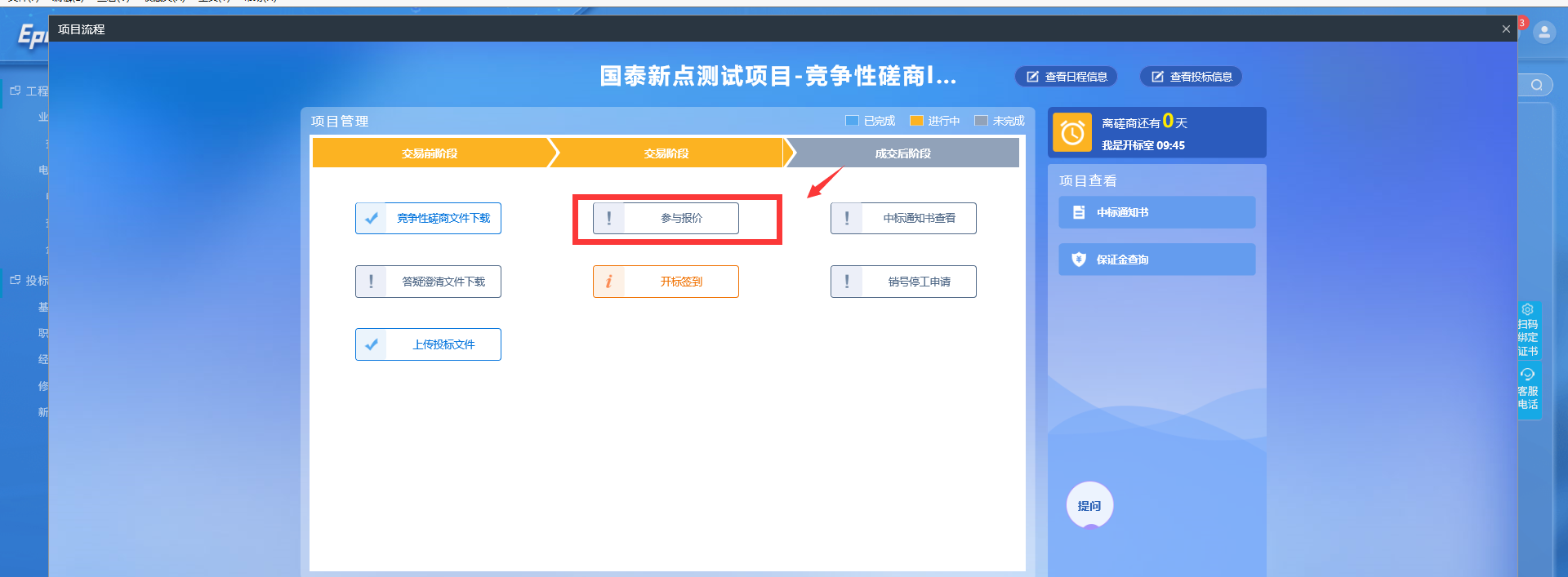 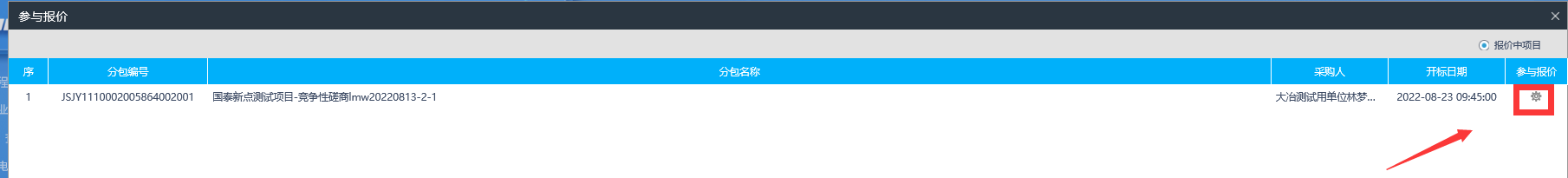 点击【新增报价】按钮填写报价,填写完报价之后如果项目需要上传附件，直接在点击提交后的页面进行上传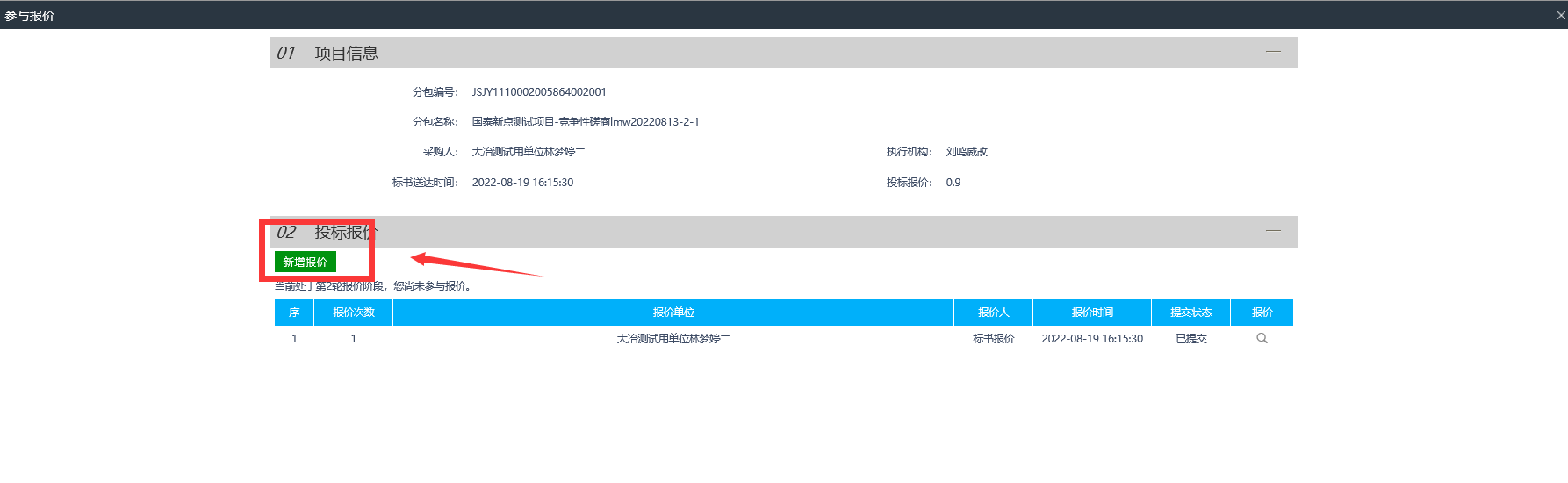 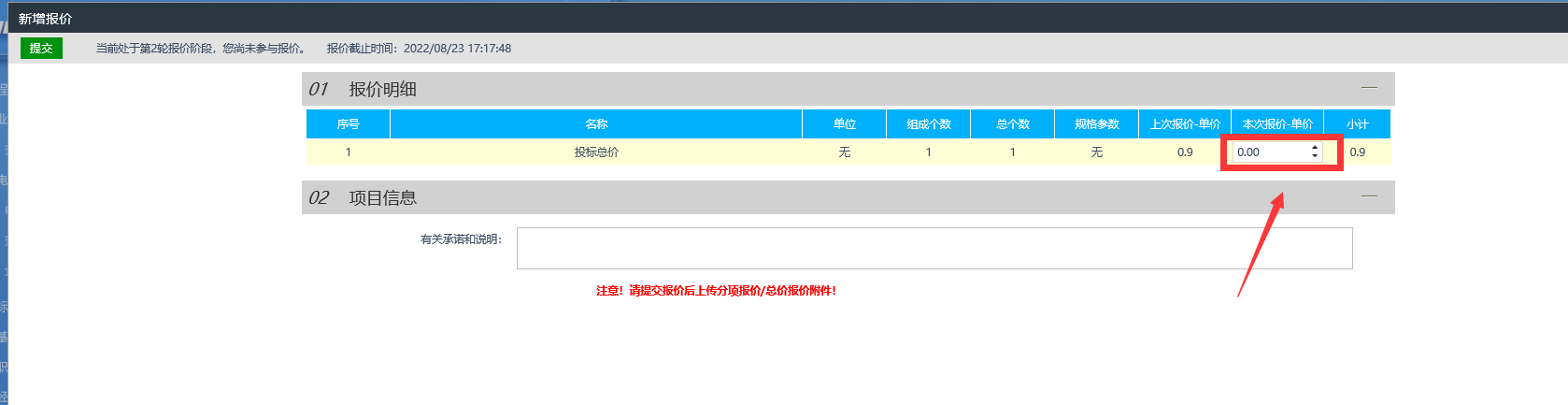 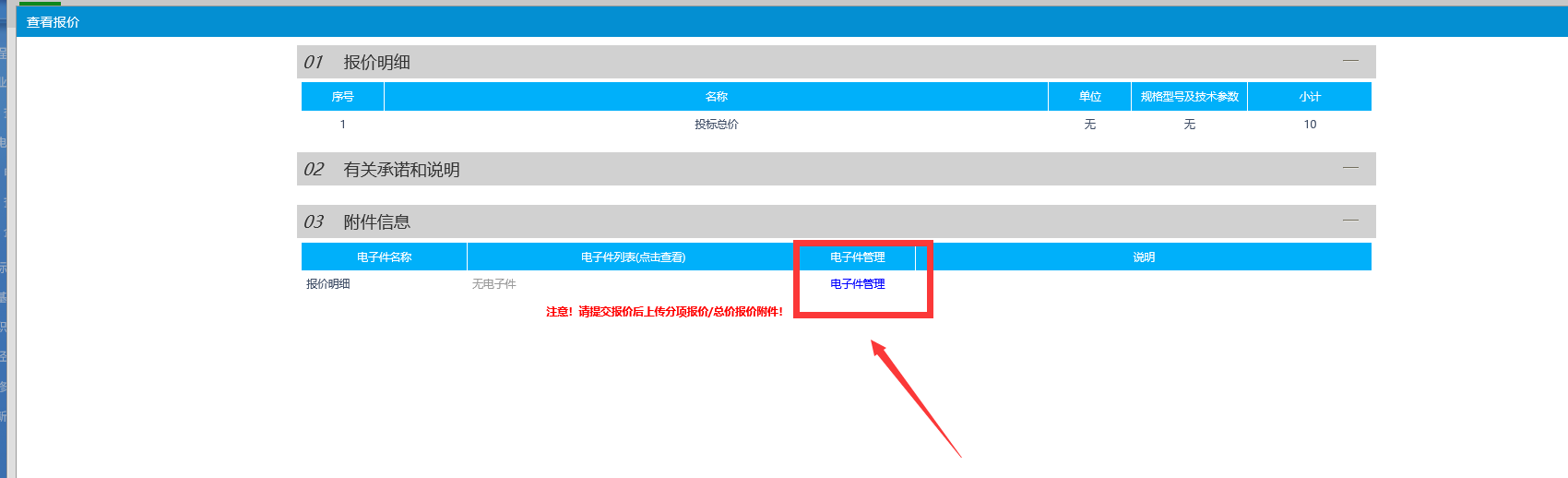 